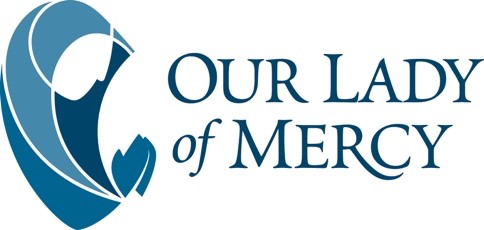 Our Lady of Mercy Baptismal Schedule2023Baptismal SeminarsSeminars are held at 7:00pm in the Parish Activity Center(For more information, please call Deacon Grant or the church office at 926-1883)Wednesday, January 4, 2023Monday, February 13, 2023Monday, March 6, 2023Monday, April 10, 2023Monday, May 1, 2023Monday, June 5, 2023Monday, July 3, 2023Monday, August 7, 2023Monday, September 4, 2023Monday, October 2, 2023Monday, November 6, 2023Monday, December 4, 2023*pre-registration is requiredCall Deacon Grant at 926-1883 or email richard.grant@olomchurch.comBaptism DatesPlease call Deacon Grant to schedule a Baptism date.There will be no Baptism Seminars in July.